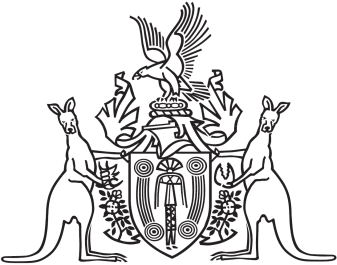 Northern Territory of AustraliaGovernment GazetteISSN-0157-8324No. G30	25 July 2018General informationThe Gazette is published by the Office of the Parliamentary Counsel.The Gazette will be published every Wednesday, with the closing date for notices being the previous Friday at 4.00 pm.Notices not received by the closing time will be held over until the next issue.Notices will not be published unless a Gazette notice request form together with a copy of the signed notice and a clean copy of the notice in Word or PDF is emailed to gazettes@nt.gov.au Notices will be published in the next issue, unless urgent publication is requested.AvailabilityThe Gazette will be available online at 12 Noon on the day of publication at https://nt.gov.au/about-government/gazettesUnauthorised versions of Northern Territory Acts and Subordinate legislation are available online at https://legislation.nt.gov.au/Northern Territory of AustraliaLands Acquisition ActNotice of AcquisitionI, Eva Dina Lawler, the Minister for Infrastructure, Planning and Logistics, in pursuance of section 43 of the Lands Acquisition Act, declare that the land described in Schedule 1, which, as a result of an application under Part 8 of the Pastoral Land Act, is being excised as an Aboriginal Community Living Area from the pastoral lease described in Schedule 2, is acquired by the Northern Territory and that an estate in fee simple in that land is, by virtue of section 46(1A) of the Lands Acquisition Act, granted to the Doojum Aboriginal Corporation, the association formed or approved pursuant to Part 8 of the Pastoral Land Act to take that land.Dated 11 July 2018E. D. LawlerMinister for Infrastructure, Planning and Logistics_________________________Schedule 1All interests, other than native title rights and interests (if any) within the meaning of the Native Title Act 1993 of the Commonwealth, in all that parcel of land being Northern Territory Portion 4984.Schedule 2Spirit Hills Perpetual Pastoral Lease 1200.Crown Lands ActNotice of Temporary Closure of ReserveRobbie Robbins ReserveNotice is hereby given in accordance with the Crown Lands Act and Section 8 (b) of the Crown Lands (Recreation Reserve) Regulations, that Robbie Robbins Reserve will be closed to the public on 4 August 2018, 1 September 2018 and 29 September 2018, for the purpose of conducting NCA Junior Rodeos.Dated 12 July 2018John McLarenChairmanBoard of TrusteesNotification of Subordinate LegislationNotice is given of the making of the following subordinate legislation, effective from the date specified:For copies of legislation please direct your request to the Print Management Unit, email pmu.ntg@nt.gov.au or phone (08) 8999 6727Notification of Subordinate LegislationNotice is given of the making of the following subordinate legislation, effective from the date specified:For copies of legislation please direct your request to the Print Management Unit email pmu.dcm@nt.gov.au or phone (08) 8999 6727Northern TerritoryAssociations ActNotice of Intention to Dissolve AssociationsI, Malcolm John Bryant, as a delegate of the Commissioner, pursuant to section 65(4)(c) of the Associations Act, give notice that the associations specified in the Schedule will be dissolved after 3 months after the date of this notice unless cause to the contrary is shown.Dated: 20 July 2018M. J. BryantDelegate of CommissionerNote:	Enquiries should be directed to Malcolm Bryant at Licensing NT, Department of the Attorney-General and Justice, Level 3, NAB House, 71 Smith Street, Darwin.  Phone: (08) 8999 1339 or email agd.licensingnt@nt.gov.au ____________________________ScheduleNorthern Territory of AustraliaHeritage ActRevocation of Provisional Declaration of Heritage PlaceColes MuralI, Lauren Jane Moss, Minister for Tourism and Culture, under section 35(4) of the Heritage Act, revoke the declaration entitled "Provisional Declaration of Heritage Places", dated 2 October 2017 and published in Gazette No. G41 of 11 October 2017, to the extent that it provisionally declares Coles Mural located within Lot 6482, 45 Railway Terrace, Town of Alice Springs, to be a heritage place.Dated 19 July 2018L. J. MossMinister for Tourism and CultureSubordinate LegislationCommencement detailsEmpowering ActRacing and Betting Amendment Regulations 2018(No. 19 of 2018)Date of this GazetteRacing and Betting Act Fisheries Amendment (Mud Crab) Regulations 2018(No. 20 of 2018)Date of this GazetteFisheries ActSubordinate LegislationCommencement detailsEmpowering ActMud Crab Fishery Management Plan Amendment 2018(No. 21 of 2018)Date of this GazetteFisheries Act00188cThe German Shepherd Dog Club of the Northern Territory Incorporated02142cRiding for the Disabled Association (NT) (RDA) IncorporatedIA02870Keltikka Irish Dancing Supporters IncorporatedIA03089Special Souls Support Group IncorporatedIA03169Darwin Community Foundation IncorporatedIA03180Rural Residents’ Rights Group IncorporatedIA03195Bangladesh Jatiotabadi Dol (Darwin) Australia IncorporatedIA03215Fannie Bay Gaol Museum IncorporatedIA03236Reality Alice Springs 2016 IncorporatedIA03250Blue Eagle Training and Fitness Incorporated